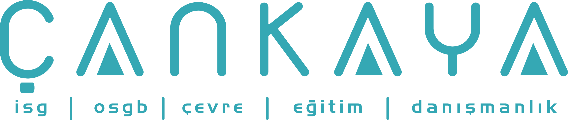 İŞBAŞI İSG KONUŞMALARI(TOOLBOX TALKS) No: 85         			        Sayfa No: 1/2                                                                                                   TERTİP DÜZEN İŞİNİZİN ÖNEMLİ BİR PARÇASIDIRİşvereniniz anneniz değildir. Bununla ne mi demek istiyorum? Şöyle ki; gençken anneniz sürekli size etrafı, dağınıklıklarınızı toplamanızı hatırlatıyordu. Artık kendi başınıza kaldınız ve hala hatırlatılmak ihtiyacı duyuyorsunuz. Tertip düzen işinizin önemli bir parçasıdır. Sadece çalışma alanınızın ya da dükkânınızın düzgün görünmesini sağlamakla kalmaz, aynı zamanda işinize olan saygınızı da gösterir. Çalışma alanınızın tertipli olabilmesinin en iyi yolu kendi dağınıklığınızı toplamanızdır. Bunu bir sonraki vardiyaya ya da diğer personele bırakmamalısınız.Çalışma alanınızı temiz tutmak için bazı nedenler şöyledir:Kayma ve düşme tehlikelerini azaltır.Üretimi arttırır. Kayıp bir aleti bulmak için zaman kaybetmezsiniz. Aletlerinizi kullandıktan sonra ait oldukları yere koyduğunuz için yerlerini daima bilirsiniz.Yerde bıraktığınız bir alet yüzünden biri düşüp yaralanırsa, buna sebep olduğunuz için suçluluk duyarsınız. Ayrıca yaralanan işçi size her fırsatta bunu hatırlatacaktır!Çalışma alanındaki gereksiz tutuşabilen maddeleri bertaraf ederek yangın riskini azaltabilirsiniz.Çalışma alanınızın temizliğini korumak için bazı ipuçları:İşinizi planlayın. Gerekli araç gerecin listesini yapın. Bu çalışma alanınızda gereksiz yığılmaları önleyecektir.Vardiya sonlarında periyodik olarak temizlik yapmayı alışkanlık haline getirin.Çalışma alanında sadece çöp oluşumu nedeniyle değil, aynı zamanda hijyen açısından da yeme ve içmeye izin vermeyin.Bunlar her şeyi kapsayan şeyler değildir. İşaret etmeye çalıştığım nokta, kendinizin ve çalışma alanınızın sorumluluğunu almanız gerektiğidir. Unutmayın ki, temiz bir çalışma alanı, verimli ve güvenli bir çalışma ortamı sağlar.İŞBAŞI İSG KONUŞMALARI(TOOLBOX TALKS)No:  85                                                                                                          		      Sayfa No: 2/2                                                                                                   HOUSEKEEPING IS AN IMPORTANT PART OF YOUR JOBYour employer is not your mother! What do I mean by that, you ask? I mean, just like when you were young, your mother had to remind you to pick up after yourself. Now that you are on your own, you still need to be told sometimes. Housekeeping is a very important part of your job. Not only does it improve the overall appearance of your shop or work area, it shows that you take pride in where you work. The best way that you can help keep your work place clean is to pick up after yourself! Don't leave it for the next shift or another craft to worry about. Here are some reasons to keep your work area clean: You reduce trip and fall hazards. Increased production. You won't have to waste time looking for a misplaced tool. You will always know where your tools are when you put them where they belong after you use them. If someone falls because of materials you left on the floor, you will feel guilty because you were a causal factor in the accident. Also, the injured worker may want to remind you of that! You reduce a potential fire hazard by removing unneeded combustibles from the work area. Here are some tips to maintain a clean work area: Plan the job. Make a list of the needed tools/materials. This will help to minimize unnecessary clutter around your work area. Develop a routine for cleaning up at the end of the shift or periodically during the shift. Do not allow employees to eat, drink or smoke in the work area, not only because of litter problems, but also because of hygiene concerns. This is not, by all means, all inclusive. The point I am trying to make is to take responsibility for yourself and your work area! Remember, a clean work area is a productive work area and also enhances safety! 